Sturbridge Cable Advisory CommitteeAgendaJanuary 9, 20246:30 p.m.Julian Room, 2nd floorSturbridge Town Hall308 Main Street, Sturbridge, MA 01566Approval of outstanding meeting minutes Chairman UpdateReview Project PlanAdjourn**The items which may be discussed at the meeting are those reasonably anticipated by the Chair. Not all items may in fact be discussed and other items not listed may also be brought up for discussion to the extent permitted by law.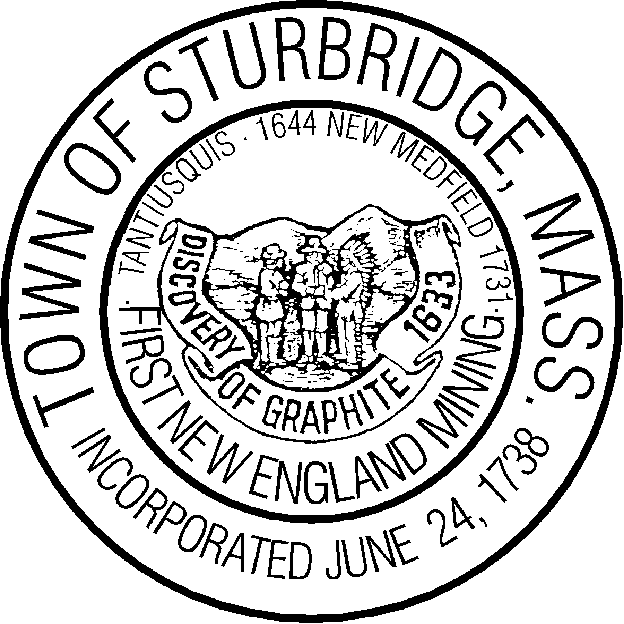 